KOMISJA DO SPRAW SPOŁECZNYCH I FINANSÓW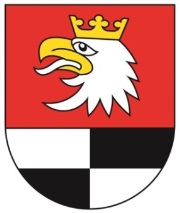     11-600 Węgorzewo, ul. 3 go – Maja 17 b, tel. 87 427-76-13, fax. 87 427-76-05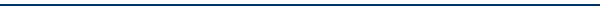 						     Węgorzewo, 21.03.2024 r. BR.0012.2.3.2024.KA										Na podstawie § 30 ust. 1 Statutu Powiatu Węgorzewskiego zwołuję w dniu 27 marca 2024 r. (środa) o godz. 1430 posiedzenie Komisji do spraw Społecznych i Finansów, które odbędzie się 
w siedzibie Powiatowego Domu Samopomocy w Węgorzewie. Porządek obrad:Otwarcie posiedzenia.Przyjęcie porządku obrad.Zatwierdzenie protokołu z posiedzenia Komisji.Zapoznanie się z informacją z zakresu promocji powiatu z uwzględnieniem sprawozdania 
o współpracy z partnerami zagranicznymi za 2023 rok. Zapoznanie się z informacją o sporcie i rekreacji w Powiecie Węgorzewskim za 2023 rok.Zapoznanie się z informacją Powiatowego Zespołu Doradztwa Rolniczego dotyczącą realizacji zadań w 2023 roku w zakresie doradztwa rolniczego. Informacja z realizacji zadań statutowych w 2023 roku:Fundacji Pomocy Społecznej „Nasz Dom Węgorzewo”,Warsztatu Terapii Zajęciowej w Olszewie Węgorzewskim,Domu Pomocy Społecznej w Węgorzewie,Powiatowego Domu Samopomocy w Węgorzewie. Zapoznanie się z wystąpieniem pokontrolnym Komisji Rewizyjnej sporządzonym w oparciu 
o protokół kontroli Nr 1/2024 z dnia 18 stycznia 2024 r. w sprawie kontroli zużycia energii za 2023 rok w Zespole Szkół Zawodowych w Węgorzewie. Zapoznanie się ze sprawozdaniem z rocznej działalności Powiatowego Centrum Pomocy Rodzinie w zakresie pieczy zastępczej, rehabilitacji zawodowej i społecznej oraz przeciwdziałaniu przemocy w rodzinie. Zaopiniowanie projektów uchwał Rady Powiatu.Wnioski i zapytania członków komisji i radnych.Zamknięcie posiedzenia.              Przewodniczący Komisji   do spraw Społecznych i Finansów           						                Eugeniusz Pieczul	               otrzymują:Pani Halina Faj- Przewodnicząca Rady Powiatu w WęgorzewieRadni Rady Powiatu w WęgorzewiePani Marzenna Supranowicz - Starosta WęgorzewskiPani Dorota Sakowska - Skarbnik Powiatu